Codice esito: 109514ECodice esito: 109992ECodice esito: 110765ECodice esito: 110776ECodice esito: 110835ECodice esito: 110835ECodice esito: 110836ECodice esito: 111273ECodice esito: 111443EStazione appaltanteISTITUTO OSVALDO CONTI- AVERSADescrizione:PON 2007/2013 ASSE II OBIETTIVO C. INTERVENTO DI AMMODERNAMENTO E RISTRUTTURAZIONE ISISS O. CONTI AVERSATipologia (classificazione Common Procurement Vocabulary - CPV)45410000-4 - Lavori di intonacatura Codice Unico di progetto di investimento Pubblico (CUP)H38G10001400007 Codice Identificativo Gara (CIG)59316990DE Importo complessivo dei lavori a base di gara compresi gli oneri per la sicurezza (IVA esclusa)Euro  512.497,77Sono previsti gli oneri per la sicurezza?Sì. Importo degli oneri per l'attuazione dei piani di sicurezza non soggetti a ribasso d'asta (IVA esclusa) Euro 12694,00Importo contrattuale (IVA esclusa)Euro 476.281,36Percentuale ribasso di gara dell'offerta aggiudicataria% 0,000Procedura di aggiudicazioneProcedura apertaData entro cui gli operatori economici dovevano presentare richiesta di partecipazione o presentare offerta01/12/2014Corrispettivo del lavoro a corpo 512.497,77 Categoria prevalente:OG1  Euro # # Fino a 516.457 EuroCategoria scorporabile:OS6  Euro # # Fino a 258.228 EuroData di aggiudicazione definitiva06/08/2015GaraN. imprese richiedenti 0
N. imprese invitate 0
N. imprese offerenti 0
N. imprese ammesse 0Aggiudicatario ROAD HOUSECriteri di aggiudicazioneOfferta economicamente piu' vantaggiosa Tempo di esecuzione dei lavorinumero giorni 110
data presunta di fine lavori 10/12/2015Stazione appaltantecomune di capuaDescrizione:PSR 2007 - 2013 Misura 1.25,sottomisura 2 Lavori di sistemazione strada rurale Via Boscariello - Via ScaranoTipologia (classificazione Common Procurement Vocabulary - CPV)45233223-8 - Lavori di rifacimento di manto strada..Codice Unico di progetto di investimento Pubblico (CUP) G47H15000230002 Codice Identificativo Gara (CIG)6398408550 Importo complessivo dei lavori a base di gara compresi gli oneri per la sicurezza (IVA esclusa)Euro  208.583,75Sono previsti gli oneri per la sicurezza?Sì. Importo degli oneri per l'attuazione dei piani di sicurezza non soggetti a ribasso d'asta (IVA esclusa) Euro 25000,00Importo contrattuale (IVA esclusa)Euro 186.311,55Percentuale ribasso di gara dell'offerta aggiudicataria% 12,132Procedura di aggiudicazioneProcedura apertaData entro cui gli operatori economici dovevano presentare richiesta di partecipazione o presentare offerta05/11/2015Corrispettivo del lavoro a misura 208.583,75 Categoria prevalente:OG3  Euro I fino a euro 258.000Categoria scorporabile:Data di aggiudicazione definitiva18/11/2015GaraN. imprese richiedenti 0
N. imprese invitate 0
N. imprese offerenti 6
N. imprese ammesse 6Aggiudicatario Infrastrutture Territoriali s.r.l.Criteri di aggiudicazioneOfferta economicamente piu' vantaggiosa Tempo di esecuzione dei lavorinumero giorni 60
data presunta di fine lavori 19/3/2016Stazione appaltantecomune di RoccaromanaDescrizione:LAVORI DI SISTEMAZIONE E RIQUALIFICAZIONE DELLE STRADE COMUNALI COSTA E SCHENATipologia (classificazione Common Procurement Vocabulary - CPV) 45233140-2 - Lavori stradali 
CPV2: 45231300-8 - Lavori di costruzione di condotte idr... Codice Unico di progetto di investimento Pubblico (CUP) H67H13002000002 Codice Identificativo Gara (CIG)5776704EEE Importo complessivo dei lavori a base di gara compresi gli oneri per la sicurezza (IVA esclusa)Euro  1.161.368,02Sono previsti gli oneri per la sicurezza?Sì. Importo degli oneri per l'attuazione dei piani di sicurezza non soggetti a ribasso d'asta (IVA esclusa) Euro 34441,04Importo contrattuale (IVA esclusa)Euro 1.121.249,46Percentuale ribasso di gara dell'offerta aggiudicataria% 3,560Procedura di aggiudicazioneProcedura apertaData entro cui gli operatori economici dovevano presentare richiesta di partecipazione o presentare offerta14/07/2014Corrispettivo del lavoro a misura 1.126.927,02 Categoria prevalente:OG3  Euro III fino a euro 1.033.000Categoria scorporabile:Data di aggiudicazione definitiva09/07/2015GaraN. imprese richiedenti 0
N. imprese invitate 0
N. imprese offerenti 5
N. imprese ammesse 3Aggiudicatario MEDIAGROUP S.r.LCriteri di aggiudicazioneOfferta economicamente piu' vantaggiosa Tempo di esecuzione dei lavorinumero giorni 300
data presunta di fine lavori 31/3/2016Stazione appaltantecomune di RoccaromanaDescrizione:LAVORI DI RECUPERO DEL BORGO RURALE DI STATIGLIANO Tipologia (classificazione Common Procurement Vocabulary - CPV) CPV1: 45454100-5 - Lavori di restauro 
CPV2: 45442110-1 - Lavori di tinteggiatura per edifici 
CPV3: 45233222-1 - Lavori di lastricatura e asfaltatura Codice Unico di progetto di investimento Pubblico (CUP) H63D13000370002 Codice Identificativo Gara (CIG)55085241CF Importo complessivo dei lavori a base di gara compresi gli oneri per la sicurezza (IVA esclusa)Euro   870.867,12Sono previsti gli oneri per la sicurezza?Sì. Importo degli oneri per l'attuazione dei piani di sicurezza non soggetti a ribasso d'asta (IVA esclusa) Euro 12534,26Importo contrattuale (IVA esclusa)Euro 842.284,64Percentuale ribasso di gara dell'offerta aggiudicataria% 3,330Procedura di aggiudicazioneProcedura apertaData entro cui gli operatori economici dovevano presentare richiesta di partecipazione o presentare offerta20/02/2014Corrispettivo del lavoro a corpo 858.332,86 Categoria prevalente:OG3  Euro III fino a euro 1.033.000Categoria scorporabile:OG10  Euro I fino a euro 258.000Data di aggiudicazione definitiva 21/05/2015GaraN. imprese richiedenti 0
N. imprese invitate 0
N. imprese offerenti 6
N. imprese ammesse 5Aggiudicatario  Impresa Geom. Francesco Verazzo - [mandatario] 2. Raggio S.r.l. - [mandanteCriteri di aggiudicazioneOfferta economicamente piu' vantaggiosa Tempo di esecuzione dei lavorinumero giorni 222
data presunta di fine lavori 20/12/2015Stazione appaltantecomune di RoccaromanaDescrizione:LAVORI DI RECUPERO DEL BORGO RURALE DI STATIGLIANO Tipologia (classificazione Common Procurement Vocabulary - CPV) CPV1: 45454100-5 - Lavori di restauro 
CPV2: 45442110-1 - Lavori di tinteggiatura per edifici 
CPV3: 45233222-1 - Lavori di lastricatura e asfaltatura Codice Unico di progetto di investimento Pubblico (CUP) H63D13000370002 Codice Identificativo Gara (CIG)55085241CF Importo complessivo dei lavori a base di gara compresi gli oneri per la sicurezza (IVA esclusa)Euro   870.867,12Sono previsti gli oneri per la sicurezza?Sì. Importo degli oneri per l'attuazione dei piani di sicurezza non soggetti a ribasso d'asta (IVA esclusa) Euro 12534,26Importo contrattuale (IVA esclusa)Euro 842.284,64Percentuale ribasso di gara dell'offerta aggiudicataria% 3,330Procedura di aggiudicazioneProcedura apertaData entro cui gli operatori economici dovevano presentare richiesta di partecipazione o presentare offerta20/02/2014Corrispettivo del lavoro a corpo 858.332,86 Categoria prevalente:OG3  Euro III fino a euro 1.033.000Categoria scorporabile:OG10  Euro I fino a euro 258.000Data di aggiudicazione definitiva 21/05/2015GaraN. imprese richiedenti 0
N. imprese invitate 0
N. imprese offerenti 6
N. imprese ammesse 5Aggiudicatario  Impresa Geom. Francesco Verazzo - [mandatario] 2. Raggio S.r.l. - [mandanteCriteri di aggiudicazioneOfferta economicamente piu' vantaggiosa Tempo di esecuzione dei lavorinumero giorni 222
data presunta di fine lavori 20/12/2015Stazione appaltantecomune di  Gallo MateseDescrizione:LAVORI DI RECUPERO E RIQUALIFICAZIONE INFRASTRUTTURE AREA TURISTICA CAPO LE MANDRETipologia (classificazione Common Procurement Vocabulary - CPV) CPV1: 45454000-4 - Lavori di ristrutturazioneCodice Unico di progetto di investimento Pubblico (CUP) H92I10000010002 Codice Identificativo Gara (CIG)58347869B8 Importo complessivo dei lavori a base di gara compresi gli oneri per la sicurezza (IVA esclusa)Euro   169.068,54Sono previsti gli oneri per la sicurezza?Sì. Importo degli oneri per l'attuazione dei piani di sicurezza non soggetti a ribasso d'asta (IVA esclusa) Euro 1256,52Importo contrattuale (IVA esclusa)Euro 167.680,14Percentuale ribasso di gara dell'offerta aggiudicataria%  0,827Procedura di aggiudicazioneProcedura apertaData entro cui gli operatori economici dovevano presentare richiesta di partecipazione o presentare offerta29/07/2014Corrispettivo del lavoro a misura 167.812,02 Categoria prevalente:OG1  Euro I fino a euro 258.000Categoria scorporabile:OG13  Euro I fino a euro 258.000Data di aggiudicazione definitiva 21/07/2015GaraN. imprese richiedenti 0
N. imprese invitate 0
N. imprese offerenti 4
N. imprese ammesse 3Aggiudicatario  CA.VI. Costruzioni di Cardines VincenzoCriteri di aggiudicazioneOfferta economicamente piu' vantaggiosa Tempo di esecuzione dei lavorinumero giorni 90
data presunta di fine lavori 15/11/2015Stazione appaltantecomune di  Gallo MateseDescrizione:LAVORI DI MESSA IN SICUREZZA DELL’EDIFICIO SCOLASTICO COMUNALE SITO IN VIA TRAVERSA GIRONE (Legge n. 289/2002). Tipologia (classificazione Common Procurement Vocabulary - CPV) CPV1: 45454000-4 - Lavori di ristrutturazioneCodice Unico di progetto di investimento Pubblico (CUP) H93D06000200001 Codice Identificativo Gara (CIG) 573953916B Importo complessivo dei lavori a base di gara compresi gli oneri per la sicurezza (IVA esclusa)Euro    394.595,40Sono previsti gli oneri per la sicurezza?Sì. Importo degli oneri per l'attuazione dei piani di sicurezza non soggetti a ribasso d'asta (IVA esclusa) Euro 4376,09Importo contrattuale (IVA esclusa)Euro 371.182,20Percentuale ribasso di gara dell'offerta aggiudicataria%  6,000Procedura di aggiudicazioneProcedura apertaData entro cui gli operatori economici dovevano presentare richiesta di partecipazione o presentare offerta09/06/2014Corrispettivo del lavoro a misura 390.219,31 Categoria prevalente:OG1  Euro II fino a euro 516.000Categoria scorporabile:Data di aggiudicazione definitiva 14/10/2014GaraN. imprese richiedenti 0
N. imprese invitate 0
N. imprese offerenti 6
N. imprese ammesse 5Aggiudicatario  Europa 2002 S.r.L.Criteri di aggiudicazioneOfferta economicamente piu' vantaggiosa Tempo di esecuzione dei lavorinumero giorni 180
data presunta di fine lavori 21/12/2014Stazione appaltantecomune di  SANTA MARIA A VICODescrizione:LAVORI DI COMPLETAMENTO E TRASFORMAZIONE DELLA EX PISCINA COMUNALE IN PALAZZETTO DELLO SPORT Tipologia (classificazione Common Procurement Vocabulary - CPV) CPV1: 45212225-9 - Lavori di costruzione di palazzi dell... Codice Unico di progetto di investimento Pubblico (CUP) D83B14000000005 Codice Identificativo Gara (CIG) 6029350903 Importo complessivo dei lavori a base di gara compresi gli oneri per la sicurezza (IVA esclusa)Euro     1.020.510,22Sono previsti gli oneri per la sicurezza?Sì. Importo degli oneri per l'attuazione dei piani di sicurezza non soggetti a ribasso d'asta (IVA esclusa) Euro 40330,00Importo contrattuale (IVA esclusa)Euro 1.013.090,96Percentuale ribasso di gara dell'offerta aggiudicataria%  2,000Procedura di aggiudicazioneProcedura apertaData entro cui gli operatori economici dovevano presentare richiesta di partecipazione o presentare offerta11/02/2015Corrispettivo del lavoro a corpo 1020510,22 Categoria prevalente:OG1  Euro III fino a euro 1.033.000Categoria scorporabile:OS33  Euro I fino a euro 258.000Data di aggiudicazione definitiva 28/01/2016GaraN. imprese richiedenti 0
N. imprese invitate 0
N. imprese offerenti 3
N. imprese ammesse 3Aggiudicatario  PA.GIO SRLCriteri di aggiudicazioneOfferta economicamente piu' vantaggiosa Tempo di esecuzione dei lavorinumero giorni 540
data presunta di fine lavori 25/10/2017Stazione appaltantePROVINCIA DI CASERTADescrizione:Lavori di manutenzione straordinaria finalizzati a ricavare aule da destinare al L.S. "Siani" presso l'ITCG "Andreozzi" di Aversa. Tipologia (classificazione Common Procurement Vocabulary - CPV) CPV1: 45200000-9 - Lavori per la costruzione completa o ... Codice Unico di progetto di investimento Pubblico (CUP)  D31H13000580005 Codice Identificativo Gara (CIG) 5397024518 Importo complessivo dei lavori a base di gara compresi gli oneri per la sicurezza (IVA esclusa)Euro     204.392,61Sono previsti gli oneri per la sicurezza?Sì. Importo degli oneri per l'attuazione dei piani di sicurezza non soggetti a ribasso d'asta (IVA esclusa) Euro 6131,78Importo contrattuale (IVA esclusa)Euro  156.122,69Percentuale ribasso di gara dell'offerta aggiudicataria%  0,000Procedura di aggiudicazioneProcedura apertaData entro cui gli operatori economici dovevano presentare richiesta di partecipazione o presentare offerta22/04/2014Corrispettivo del lavoro a misura 204392,61 Categoria prevalente:OG1  Euro I fino a euro 258.000Categoria scorporabile:OS30  Euro I fino a euro 258.000Data di aggiudicazione definitiva 09/12/2014GaraN. imprese richiedenti 0
N. imprese invitate 0
N. imprese offerenti 219
N. imprese ammesse 219Aggiudicatario  R.M. Costruzioni SAS di Roberto Magliulo & C.Criteri di aggiudicazionePrezzo più basso Tempo di esecuzione dei lavorinumero giorni 94
data presunta di fine lavori 27/06/2015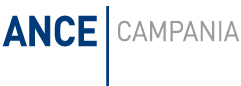 